附 件2视频登录方式方式一：扫描下方二维码在线观看，也可进行视频回看。 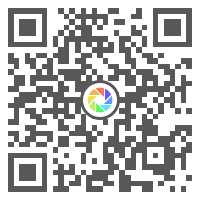 方式二：通过郑商所官网进行观看和回看，具体路径：登录郑商所官网首页，点击左下角“视频培训”栏目，或查看郑商所官网“衍生品学苑>市场活动>视频培训”栏目。视频资料下载请查看郑商所官网“衍生品学苑>市场活动>视频资料”栏目。